Quelles etapes? Comprendre et partager le processus d’administration des médicaments : Identifier les étapes dans ses grandes lignes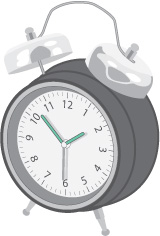 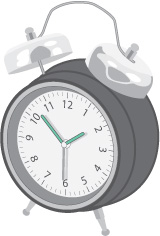 L’équipe détermine les rôles et responsabilités de chacun des membres lors des étapes et cherche à identifier les situations critiquesL’équipe dans l’étape précédente s’est mise d’accord sur le déroulement réel de la pratique de l’administration des médicaments ; décrivez maintenant qui fait quoi (identification des rôles et responsabilités individuelles et d’équipe)Mais savons-nous durant ce processus, ce que font les autres ? Qui doit faire quoi ? Que font les autres professionnels aux différentes étapes ? Connaissons-nous les contraintes, besoins, attentes des uns et des autres ?Les étapes décrites correspondent-elles aux étapes souhaitées par l’équipe ? Identification des étapes critiques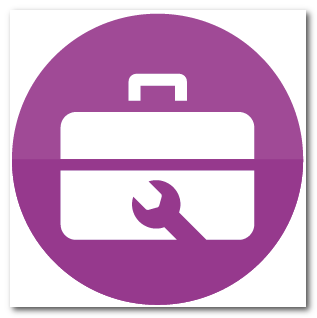 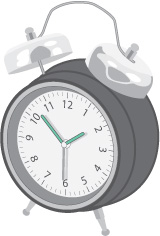 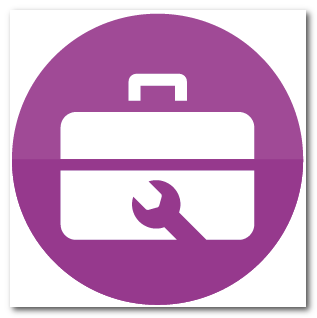 reconstitution des étapes et fonctionnement du servicereconstitution des étapes et fonctionnement du serviceQuandQuand la préparation des médicaments se fait-elle ?A quelle heure ?Quand a lieu l’administration des médicaments ?Durant ce temps, que font les autres collègues (visites, toilettes des patients, pansement, etc.)QuoiVous réceptionnez et contrôlez une dispensation journalière, vous préparez des piluliers, vous reconstituez des injectables, vous avez des calculs de dose à faire, etc…QuiQui prépare ?Pendant ce temps, qui répond au téléphone, aux sonnettes, aux questions des médecins, des autres collègues des autres services ?OùOù se fait la préparation ? Dans la salle de soins, dans une salle ad-hoc qui ferme à clé, sur une surface dédiée, isolée, à proximité de la dotation, etc…Y at-il des déplacements nécessaires pour rechercher du matériel ?CommentVous êtes isolé(e) des autres collègues ?sur la base d’une dispensation nominative ? d’une dispensation quotidienne ? globalisée ? Utilisez-vous des piluliers ? Utilisez-vous des plateaux nominatifs ?PourquoiPourquoi à ce moment-là, pourquoi à cet endroit, pourquoi… Y –t-il des différences de pratique sur le « comment » et/ou le « pourquoi » en fonction des membres de l’équipe ?Se servir du descriptif du fonctionnement de l’équipe réalisé au moment de l’équipe et des photos de votre service, ainsi que des plannings.Se servir du descriptif du fonctionnement de l’équipe réalisé au moment de l’équipe et des photos de votre service, ainsi que des plannings.Synergie/travail en équipe sur cette problématiqueMots clefs : Ambiance, collaboration, confiance,  alerte, définition des rôles et responsabilités,     coordination, partage des objectifs et des résultats Synergie/travail en équipe sur cette problématiqueMots clefs : Ambiance, collaboration, confiance,  alerte, définition des rôles et responsabilités,     coordination, partage des objectifs et des résultats Synergie/travail en équipe sur cette problématiqueMots clefs : Ambiance, collaboration, confiance,  alerte, définition des rôles et responsabilités,     coordination, partage des objectifs et des résultats 11Les rôles et responsabilités respectifs sont-ils clairement partagés et permettent-ils d’éviter, voire de récupérer des IT ? Les rôles et responsabilités respectifs sont-ils clairement partagés et permettent-ils d’éviter, voire de récupérer des IT ? 22Les informations utiles sont-elles partagées en équipe au bon moment ?Les informations utiles sont-elles partagées en équipe au bon moment ?33Les membres de l’équipe s’entraident-ils en cas de situation imprévue ?Le professionnel qui interrompt participe à la récupération ?Les membres de l’équipe s’entraident-ils en cas de situation imprévue ?Le professionnel qui interrompt participe à la récupération ?44La régulation au quotidien de ce processus au sein de l’équipe est-elle effective ?La régulation au quotidien de ce processus au sein de l’équipe est-elle effective ?55Des formations, séances de simulations pluri professionnelles sont-elles proposées à l’équipe ?Des formations, séances de simulations pluri professionnelles sont-elles proposées à l’équipe ?66Les difficultés rencontrées par l’équipe sur ce processus sont-elles partagées ?Les difficultés rencontrées par l’équipe sur ce processus sont-elles partagées ?77Les décisions sont-elles prises en s’appuyant sur l‘expertise des membres de l’équipeLes décisions sont-elles prises en s’appuyant sur l‘expertise des membres de l’équipe88Les besoins, les attentes et le niveau de satisfaction de l’équipe sont-ils pris en compte pour l’organisation de ce processusLes besoins, les attentes et le niveau de satisfaction de l’équipe sont-ils pris en compte pour l’organisation de ce processus99Des réunions inter professionnelles sont-elles conduites régulièrement sur ce sujet ?Des réunions inter professionnelles sont-elles conduites régulièrement sur ce sujet ?1010Les liens fonctionnels sont-ils connus et les attentes respectives, des différents acteurs, sont-elles partagées ?Les liens fonctionnels sont-ils connus et les attentes respectives, des différents acteurs, sont-elles partagées ?Ce qui va bienCe qui va bienCe qui va bienCe que l’on pourrait améliorer Communication au sein de l’équipe sur cette problématiqueMots clefs : qualité de l’information, répartition des rôles pour la délivrance de l’information, utile et au bon moment, compréhension partagée pour l’appréciation de la situation du patient, mode de transmission, etc. Communication au sein de l’équipe sur cette problématiqueMots clefs : qualité de l’information, répartition des rôles pour la délivrance de l’information, utile et au bon moment, compréhension partagée pour l’appréciation de la situation du patient, mode de transmission, etc. Communication au sein de l’équipe sur cette problématiqueMots clefs : qualité de l’information, répartition des rôles pour la délivrance de l’information, utile et au bon moment, compréhension partagée pour l’appréciation de la situation du patient, mode de transmission, etc.1Les informations utiles sur chacune des étapes sont-elles disponibles et accessibles afin de limiter les IT ?Les informations utiles sur chacune des étapes sont-elles disponibles et accessibles afin de limiter les IT ?2La qualité de ces informations a fait l’objet d’une réflexion au sein de l’équipe ?La qualité de ces informations a fait l’objet d’une réflexion au sein de l’équipe ?3Les membres de l’équipe utilisent-ils une méthode standardisée d’échanges d’informations ?Les membres de l’équipe utilisent-ils une méthode standardisée d’échanges d’informations ?4Des séances de briefing sont-elles organisées (chaque matin, chaque lundi…), notamment afin d’échanger des informations et d’organiser la journée de travail ?Des séances de briefing sont-elles organisées (chaque matin, chaque lundi…), notamment afin d’échanger des informations et d’organiser la journée de travail ?5Les membres de l’équipe sont-ils formés à la communication ?Les membres de l’équipe sont-ils formés à la communication ?6Des problèmes de transmissions d’informations  entre membres de l’équipe (orales et écrites) sont-ils mis en évidence ?Des problèmes de transmissions d’informations  entre membres de l’équipe (orales et écrites) sont-ils mis en évidence ?7Des problèmes de transmissions d’informations  avec les partenaires extérieurs (orales et écrites) sont-ils mis en évidence ?Des problèmes de transmissions d’informations  avec les partenaires extérieurs (orales et écrites) sont-ils mis en évidence ?8Il y a des incidents impliquant un problème de communication ?Il y a des incidents impliquant un problème de communication ?9L’équipe se met-elle d’accord sur les informations à délivrer au patient ?L’équipe se met-elle d’accord sur les informations à délivrer au patient ?10Les modalités de communication au sein de l’équipe donnent-elles globalement satisfaction ?Les modalités de communication au sein de l’équipe donnent-elles globalement satisfaction ?Ce qui va bienCe qui va bienCe que l’on pourrait améliorerGestion des risques en équipe sur cette problématiqueMots clefs : culture sécurité, déclaration des événements indésirables, alerte et soutient etc.1L'analyse du dit processus met-elle en évidence des situations à risque (points critiques) relatif aux IT ?L'analyse du dit processus met-elle en évidence des situations à risque (points critiques) relatif aux IT ?2La description du processus  permet-elle  de d’identifier les barrières en place pour sécuriser la pratique ?La description du processus  permet-elle  de d’identifier les barrières en place pour sécuriser la pratique ?3En cas de doute sur une activité de ce processus chaque membre de l’équipe s’autorise à porter l’alerteEn cas de doute sur une activité de ce processus chaque membre de l’équipe s’autorise à porter l’alerte4Les équipes sont-elles encouragées à déclarer des évènements relatifs aux IT ?Les équipes sont-elles encouragées à déclarer des évènements relatifs aux IT ?5Les signalements relatifs aux IT font-ils l’objet d’une analyse et d’un retour  à l’ensemble de l’équipe pour en tirer des enseignements ? sur les 10 derniers CREX, combien font état de facteurs organisationnels (répartition des tâches, organisation des interfaces, charge de travail, formation, stress, etc. ?Les signalements relatifs aux IT font-ils l’objet d’une analyse et d’un retour  à l’ensemble de l’équipe pour en tirer des enseignements ? sur les 10 derniers CREX, combien font état de facteurs organisationnels (répartition des tâches, organisation des interfaces, charge de travail, formation, stress, etc. ?6Lorsqu’un événement indésirable/un presque accident relatif aux IT se produit, l’équipe se réunie-t-elle pour débriefer ?Lorsqu’un événement indésirable/un presque accident relatif aux IT se produit, l’équipe se réunie-t-elle pour débriefer ?7Le patient est-il  invité à signaler les évènements indésirables sur ce processus ?Le patient est-il  invité à signaler les évènements indésirables sur ce processus ?8L’équipe est-elle associée à la recherche des causes d’un évènement lié aux IT avec une méthode d’analyse systémique ?L’équipe est-elle associée à la recherche des causes d’un évènement lié aux IT avec une méthode d’analyse systémique ?9Les conditions de réalisation (ex: le stress, l'urgence, la fatigue, la pénibilité…) sont-elles abordées en équipe ?Les conditions de réalisation (ex: le stress, l'urgence, la fatigue, la pénibilité…) sont-elles abordées en équipe ?10Lorsque qu’une action corrective est décidée, fait-elle l’objet d’un suivi par l’équipe ?Lorsque qu’une action corrective est décidée, fait-elle l’objet d’un suivi par l’équipe ?Ce qui va bienCe qui va bienCe que l’on pourrait améliorerImplication du patient/entourage sur l’administration des médicamentsMots clefs : Information, participation, alerte, qualité des relations, qualité de l’information, etc.Implication du patient/entourage sur l’administration des médicamentsMots clefs : Information, participation, alerte, qualité des relations, qualité de l’information, etc.Implication du patient/entourage sur l’administration des médicamentsMots clefs : Information, participation, alerte, qualité des relations, qualité de l’information, etc.1Le patient est-il informé du rôle et de la fonction de chaque membre de l’équipe qui le prend en charge ?Le patient est-il informé du rôle et de la fonction de chaque membre de l’équipe qui le prend en charge ?2Le patient est-il informé des modalités de sa prise en charge ex : organisation du service, passage de la visite, consultation d’annonce, heure des repas, horaire des visites des familles, etc. ? Le patient est-il informé des modalités de sa prise en charge ex : organisation du service, passage de la visite, consultation d’annonce, heure des repas, horaire des visites des familles, etc. ? 3Le patient est sollicité pour exprimer sa compréhension et son accord sur les soins délivrésLe patient est sollicité pour exprimer sa compréhension et son accord sur les soins délivrés4Le projet personnalisé de soins (PPS) est établi en concertation avec le patient et prend en compte ses préoccupations Le projet personnalisé de soins (PPS) est établi en concertation avec le patient et prend en compte ses préoccupations 5Les membres de l’équipe ont défini ce qui doit être dit et quand Les membres de l’équipe ont défini ce qui doit être dit et quand 6Les actions d’éducation sont dispensées sur la base d’une évaluation de ce que le patient sait et souhaite apprendreLes actions d’éducation sont dispensées sur la base d’une évaluation de ce que le patient sait et souhaite apprendre7Les supports d’information et éducatifs donnés aux patients sont adaptés à leur niveau de compréhensionLes supports d’information et éducatifs donnés aux patients sont adaptés à leur niveau de compréhension8L’organisation  en place permet au patient de signaler des dysfonctionnements, voire de remplir une fiche de signalement d’évènement indésirableL’organisation  en place permet au patient de signaler des dysfonctionnements, voire de remplir une fiche de signalement d’évènement indésirable9L’information au patient est donnée chaque fois qu’il y a une modification dans l’organisation des soins qui lui sont délivrésL’information au patient est donnée chaque fois qu’il y a une modification dans l’organisation des soins qui lui sont délivrés10Le patient sait-il quel rôle il peut jouer au regard de l’administration des médicaments ?Le patient sait-il quel rôle il peut jouer au regard de l’administration des médicaments ?Ce qui va bienCe qui va bienCe que l’on pourrait améliorerOrganisation du travail et environnementMots clefs : réalisation de l’activité et de la tâche, formation, ergonomie, coordination, locaux, bruit, effectifs, planification des soins, etc.Organisation du travail et environnementMots clefs : réalisation de l’activité et de la tâche, formation, ergonomie, coordination, locaux, bruit, effectifs, planification des soins, etc.Organisation du travail et environnementMots clefs : réalisation de l’activité et de la tâche, formation, ergonomie, coordination, locaux, bruit, effectifs, planification des soins, etc.1La planification des repas des patients et les horaires de visite des familles ont-ils une incidence sur le risque de survenue d’une IT ?La planification des repas des patients et les horaires de visite des familles ont-ils une incidence sur le risque de survenue d’une IT ?2Les modalités de prise de RDV/rencontre du médecin avec la famille sont-ils clairement partagés de tous ? Les modalités de prise de RDV/rencontre du médecin avec la famille sont-ils clairement partagés de tous ? 3Quelles sont les mesures en place pour prévenir les IT lors de la visite ?Quelles sont les mesures en place pour prévenir les IT lors de la visite ?4Y at-il des staffs permettant le partage des informations ?Y at-il des staffs permettant le partage des informations ?5La gestion des appels téléphoniques fait-elle l’objet d’une réflexion dans l’équipe ?La gestion des appels téléphoniques fait-elle l’objet d’une réflexion dans l’équipe ?6Combien de professionnels interviennent dans le service et quel est le pic « de présence » durant la journée ? Comment ces professionnels sont-ils associés à la réflexion ?Combien de professionnels interviennent dans le service et quel est le pic « de présence » durant la journée ? Comment ces professionnels sont-ils associés à la réflexion ?7Afin notamment de réduire le stress (lié à un nouvel arrivant, nouvelle tâche, nouveau dispositif médicale, etc.), que prévoit l’organisation ?Afin notamment de réduire le stress (lié à un nouvel arrivant, nouvelle tâche, nouveau dispositif médicale, etc.), que prévoit l’organisation ?8Les locaux et le matériel sont-ils adaptés ?Les locaux et le matériel sont-ils adaptés ?9L’organisation en place facilite –t-elle la coordination ?L’organisation en place facilite –t-elle la coordination ?10Des espaces, lieux d’échanges sont-ils identifiés ?Des espaces, lieux d’échanges sont-ils identifiés ?Ce qui va bienCe qui va bienCe que l’on pourrait améliorer